Setting is where the characters are. Do your surroundings change? Do they influence your decisions?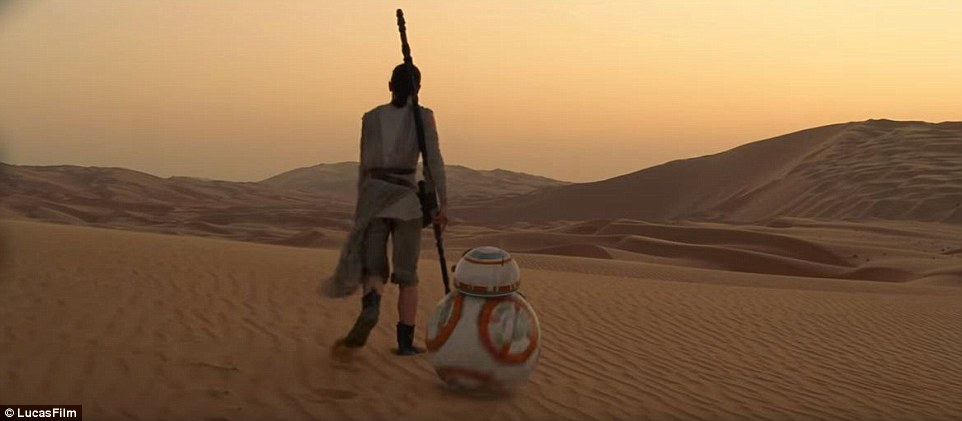 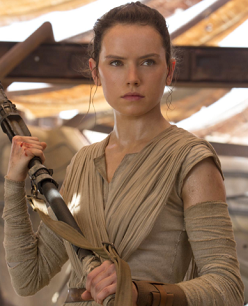 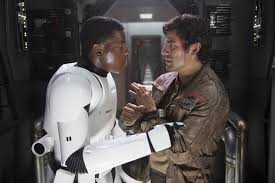 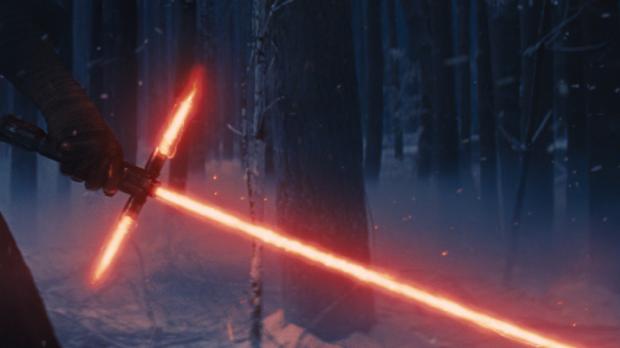 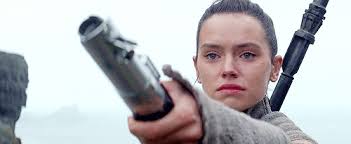 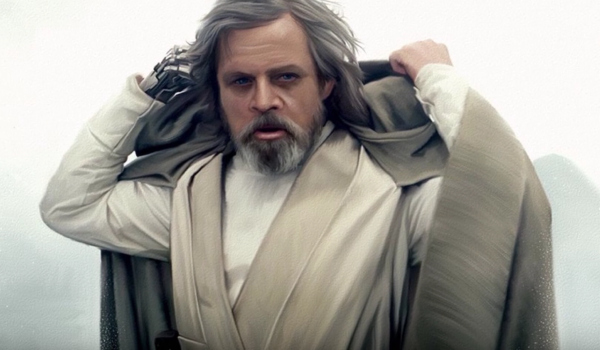 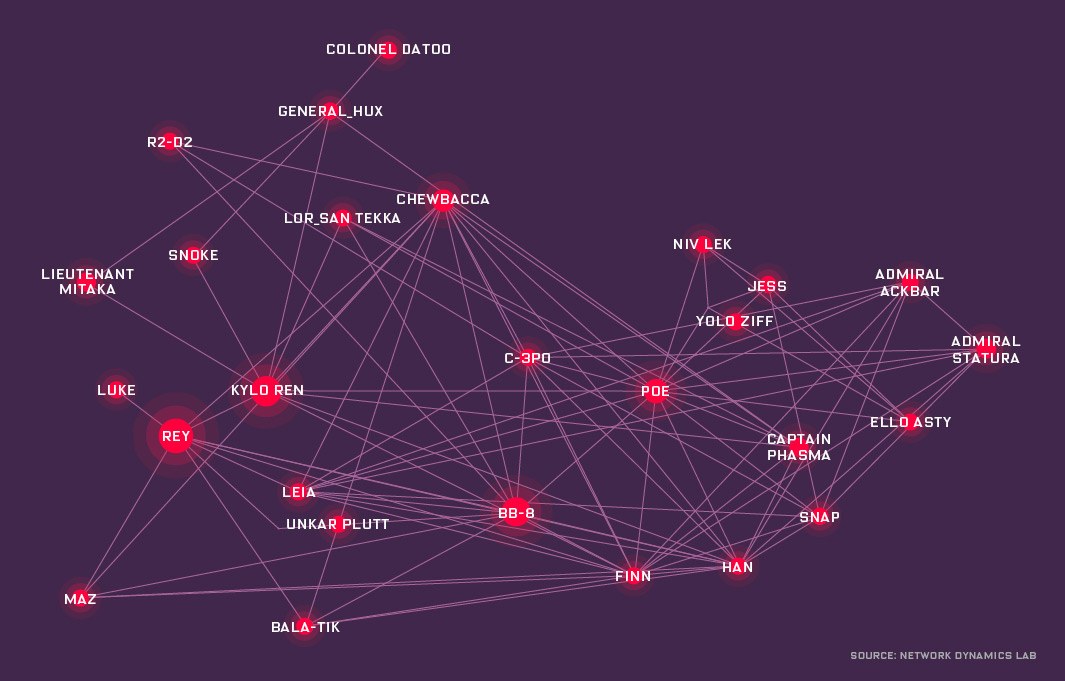 